Reception Home LearningWeek 13Day 2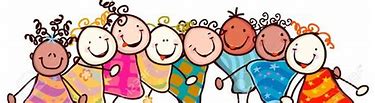 A big well done from all your Early Years Teachers!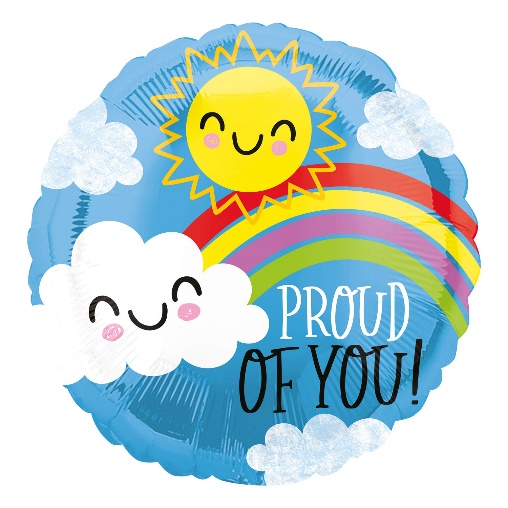 Remember, if you want to share any of the busy things you are doing at home with your Teachers, be sure to tag us on Twitter by using: @pinkclass18 and @devrainbow and @redclassdevTuesday 30th June 2020Reception  Work to support your child at home  PHONICSBelow are some examples of how you can support your child at home with their phonics knowledge.  Children learn best with daily practise and by repeating the learning.Alphablocks is a great website to support with phonics and with how to pronounce the soundshttps://www.bbc.co.uk/bitesize/topics/zvq9bdm/articles/z4tyt39 https://www.bbc.co.uk/cbeebies/shows/alphablocks            https://new.phonicsplay.co.uk/ Tuesday 30th June 2020Work to support your child at home- LITERACYThis week we are focusing on the story ‘The Runaway tractor’. You can find the story by following this link: https://www.youtube.com/watch?v=S8l5j6cp5LkTuesday 30th June 2020Reception Work to support your child at home  MATHS 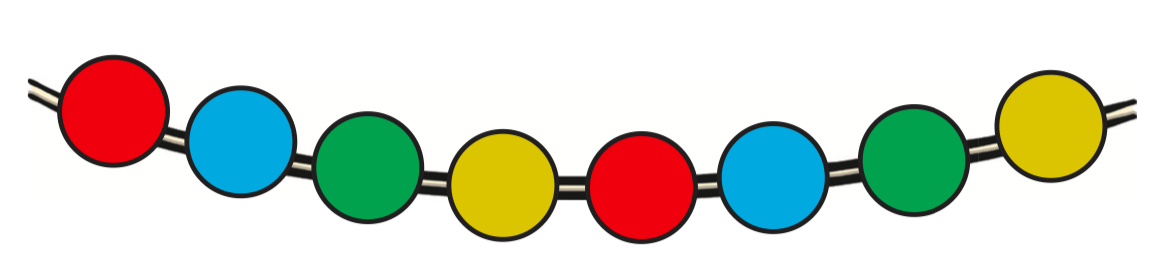 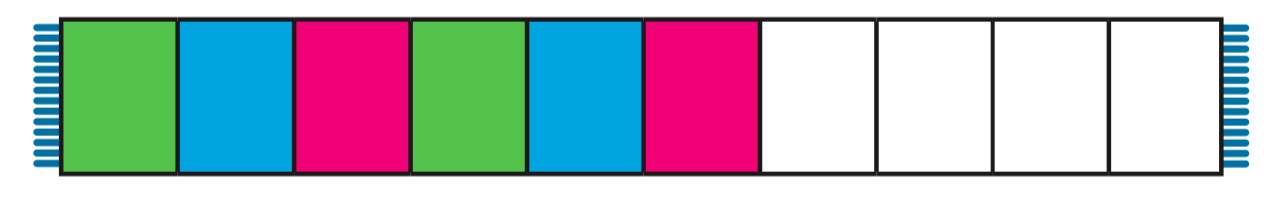 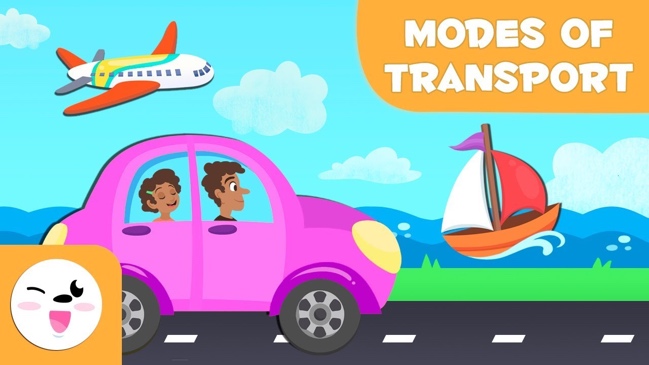 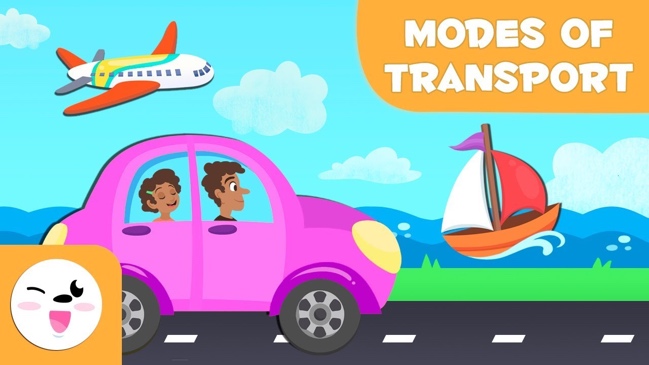 Day 2 – Recap the sounds igh, oa and oo.  . Say each sound then write the sound needed to complete each wordPractise making words with these sounds in using your sound cards from your pencil case. What does each word mean?  Do you notice any patterns? Day 2- Please draw some lines in your child’s writing book and encourage them to sit their writing on the line.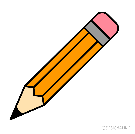 Today’s writing task:Can you write our new sentences? The words in green are tricky words and children are expected to spell these correctly. This week’s sentences to learn are:One sunny day the tractor went on a journey. The tractor was going to the field to feed the sheep. It had to slow down because there was a pond.Remember when writing:Use your actions to help you know what word comes next. Use your sounds to spell the words. Remember: form letters correctly, capital letters, finger spaces and full stops.Adults please remember to let the children use their own phonics knowledge, please do not spell the words for them. Your role is to remind them about capital letters, to say their words slowly to hear each sound they need to write, finger spaces and full stops. You can support children with spelling the tricky words correctly if they need support.